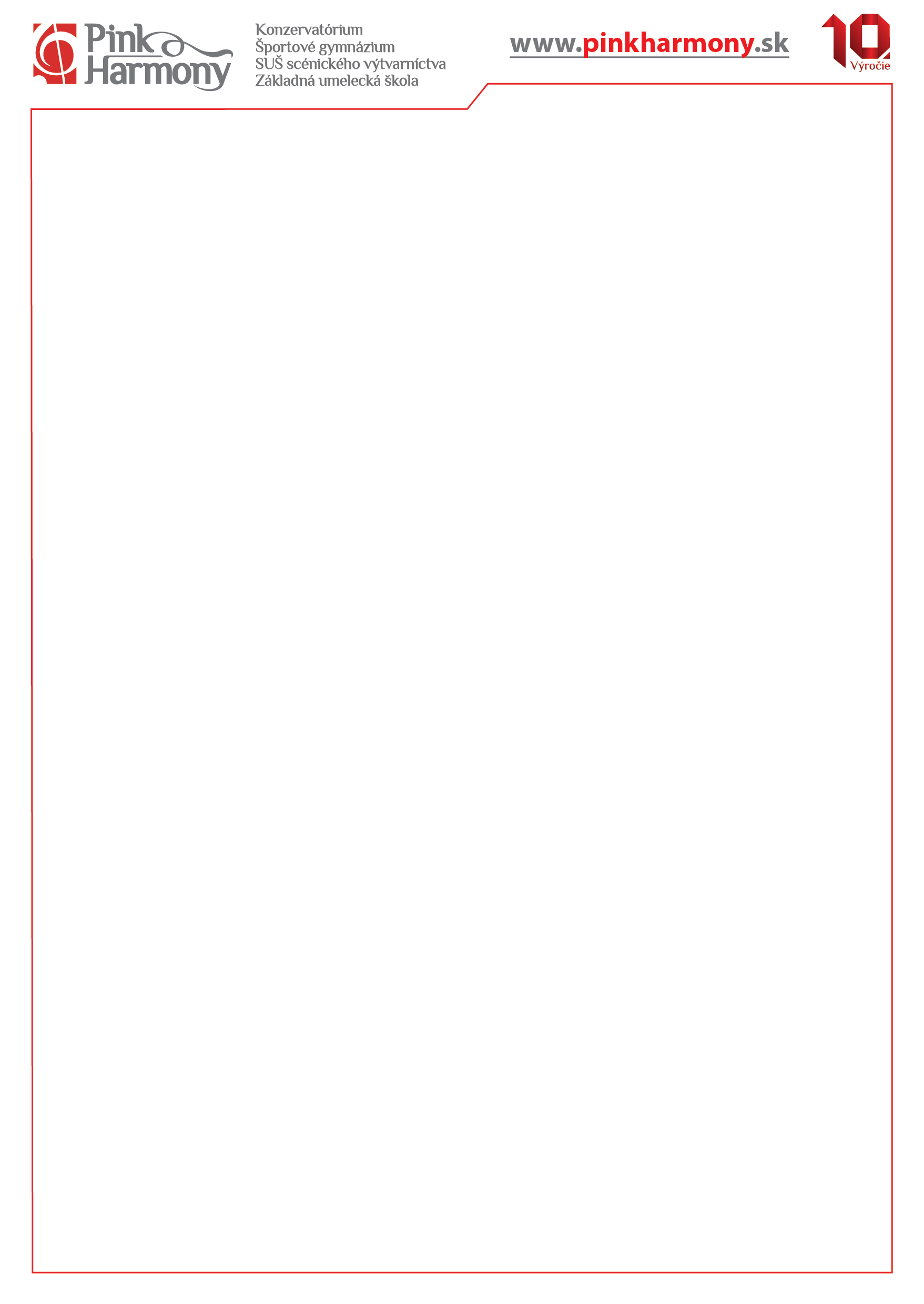 PRIHLÁŠKA – WORKSHOP SO SISOU„Týmto sa záväzne prihlasujem na spevácky workshop so Sisou Sklovskou, ktorý sa uskutoční v stredu dňa 29. 11. 2017 v priestoroch Škôl športu a umenia PinkHarmony vo Zvolene. Akceptujem účastnícky poplatok – 15€, ktorý uhradím pri registrácii.“_____________________KONTAKTNÉ ÚDAJEMeno a priezvisko:................................................................................................................................Dátum narodenia:...................................................................................................................................Názov a adresa školy:............................................................................................................................Tel.č.:.........................................................................  E-mail:...................................................................Účastník si pripraví dve muzikálové piesne. Notový materiál je potrebné zaslať vopred e-mailom na info@pinkharmony.sk alebo poštou na adresu Jesenského 42, 960 01 Zvolen. Hudobný podklad si prineste so sebou. (USB, MP3)Svoju účasť prosím potvrďte zaslaním vyplnenenej prihlášky na e-mail: info@pinkharmony.skalebo telefonicky na tel. č. 0918 958 780 najneskôr do 23. 11. 2017 do 15.00 hod.–PinkHarmony - Školy športu a umenia.Gymnázium - Konzervatórium - SUŠSV - ZUŠ.J. Jesenského 42, 96001 Zvolenwww.pinkharmony.sk